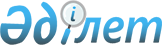 О внесении изменений и дополнений в решение очередной 11-сессии Кармакшинского районного маслихата от 19 декабря 2012 года N 73 "О районном бюджете на 2013-2015 годы"
					
			Утративший силу
			
			
		
					Решение Кармакшинского районного маслихата Кызылординской области от 22 ноября 2013 года N 130. Зарегистрировано Департаментом юстиции Кызылординской области 25 ноября 2013 года за N 4542. Утратило силу в связи с истечением срока применения - (письмо Кармакшинского районного маслихата Кызылординской области от 08 апреля 2014 года N 57)      Сноска. Утратило силу в связи с истечением срока применения - (письмо Кармакшинского районного маслихата Кызылординской области от 08.04.2014 N 57).

      В соответствии с кодексом Республики Казахстан от 4 декабря 2008 года "Бюджетный кодекс Республики Казахстан", подпунктом 1) пункта 1 статьи 6 Закона Республики Казахстан от 23 января 2001 года "О местном государственном управлении и самоуправлении в Республике Казахстан" Кармакшинский районный маслихат РЕШИЛ:



      1. Внести в решение очередной 11-сессии Кармакшинского районного маслихата от 19 декабря 2012 года N 73 "О районном бюджете на 2013-2015 годы" (зарегистрировано в реестре государственной регистрации нормативных правовых актов за номером 4380, опубликовано в районной газете "Қармақшы таңы" от 25 января 2012 года ) следующие изменения:



      в пункте 1:

      подпункты 1), 2) изложить в следующей редакции:

      "1) доходы – 5 843 599 тысяч тенге, в том числе по:

      налоговым поступлениям – 849 464 тысяч тенге;

      неналоговым поступлениям – 77 170 тысяч тенге;

      поступлениям от продажи основного капитала – 22 309 тысяч тенге;

      поступлениям трансфертов – 4 894 656 тысяч тенге;

      2) затраты – 5 898 769 тысяч тенге;";



      приложения 1, 6 решения очередной 11 сессии Кармакшинского районного маслихата от 19 декабря 2012 года N 73 "О районном бюджете на 2013-2015 годы" изложить согласно приложениям 1, 2 к настоящему решению.



      2. Настоящее решение вводится в действие со дня первого официального опубликования и распространяется на отношения, возникшие с 1 января 2013 года.      Председатель внеочередной

      22-сессии Кармакшинского

      районного маслихата                              М. Бекбаев      Секретарь Кармакшинского

      районного маслихата                              М. Наятулы      Приложение 1

к решению внеочередной 22-сессии

      Кармакшинского районного маслихата

      от "22" ноября 2013 года N 130      Приложение 1

      к решению очередной 11-сессии

      Кармакшинского районного маслихата

      от "19" декабря 2012 года N 73        

Районный бюджет на 2013 год      Приложение 2

      к решению внеочередной 22-сессии

      Кармакшинского районного маслихата

      от "22" ноября 2013 года N 130      Приложение 6

      к решению очередной 11-сессии

      Кармакшинского районного маслихата

      от "19" декабря 2012 года N 73        

Список бюджетных программ на 2013 год аппаратов акимов поселков, сельских округов
					© 2012. РГП на ПХВ «Институт законодательства и правовой информации Республики Казахстан» Министерства юстиции Республики Казахстан
				КатегорияКатегорияКатегорияКатегорияСумма, тысяч тенге
КлассКлассКлассПодклассПодклассНаименование
1.Доходы58435991
Налоговые поступления84946401Подоходный налог2789302Индивидуальный подоходный налог27893003Социальный налог1990341Социальный налог19903404Hалоги на собственность3401131Hалоги на имущество2511723Земельный налог48884Hалог на транспортные средства838005Единый земельный налог25305Внутренние налоги на товары, работы и услуги226652Акцизы67883Поступления за использование природных и других ресурсов23954Сборы за ведение предпринимательской и профессиональной деятельности132125Налог на игорный бизнес27007Прочие налоги1741Прочие налоги17408Обязательные платежи, взимаемые за совершение юридически значимых действий и (или) выдачу документов уполномоченными на то государственными органами или должностными лицами85481Государственная пошлина85482
Неналоговые поступления7717001Доходы от государственной собственности31321Поступления части чистого дохода государственных предприятий17385Доходы от аренды имущества, находящегося в государственной собственности13747Вознаграждения по кредитам, выданным из государственного бюджета2004Штрафы, пени, санкции, взыскания, налагаемые государственными учреждениями, финансируемыми из государственного бюджета, а также содержащимися и финансируемыми из бюджета (сметы расходов) Национального Банка Республики Казахстан6641Штрафы, пени, санкции, взыскания, налагаемые государственными учреждениями, финансируемыми из государственного бюджета, а также содержащимися и финансируемыми из бюджета (сметы расходов) Национального Банка Республики Казахстан, за исключением поступлений от организаций нефтяного сектора66406Прочие неналоговые поступления733741Прочие неналоговые поступления733743
Поступления от продажи основного капитала2230901Продажа государственного имущества, закрепленного за государственными учреждениями31321Продажа государственного имущества, закрепленного за государственными учреждениями313203Продажа земли и нематериальных активов191771Продажа земли158272Продажа нематериальных активов33504
Поступления трансфертов 489465602Трансферты из вышестоящих органов государственного управления48946562Трансферты из областного бюджета4894656Функциональная группа Функциональная группа Функциональная группа Функциональная группа Сумма, тысяч тенге
Администратор бюджетных программАдминистратор бюджетных программАдминистратор бюджетных программПрограммаПрограммаНаименование
2.Расходы589876901
Государственные услуги общего характера436650112
Аппарат маслихата района (города областного значения)17956001Услуги по обеспечению деятельности маслихата района (города областного значения)17624003Капитальные расходы государственного органа332122
Аппарат акима района (города областного значения)102140001Услуги по обеспечению деятельности акима района (города областного значения)84677003Капитальные расходы государственного органа17463123
Аппарат акима района в городе, города районного значения, поселка, села, сельского округа190864001Услуги по обеспечению деятельности акима района в городе, города районного значения, поселка, села, сельского округа188507022Капитальные расходы государственного органа2357452
Отдел финансов района (города областного значения)25055001Услуги по реализации государственной политики в области исполнения бюджета района (города областного значения) и управления коммунальной собственностью района (города областного значения)23143003Проведение оценки имущества в целях налогообложения1653010Приватизация, управление коммунальным имуществом, постприватизационная деятельность и регулирование споров,

связанных с этим72011Учет, хранение, оценка и реализация имущества, поступившего

в коммунальную собственность115018Капитальные расходы государственного органа72453
Отдел экономики и бюджетного планирования района (города областного значения)15935001Услуги по реализации государственной политики в области формирования и развития экономической политики, системы государственного планирования и управления района (города областного значения)15605004Капитальные расходы государственного органа330467
Отдел строительства района (города областного значения)84700040Развитие объектов государственных органов8470002
Оборона1760122
Аппарат акима района (города областного значения)1760005Мероприятия в рамках исполнения всеобщей воинской обязанности176003
Общественный порядок, безопасность, правовая, судебная, уголовно-исполнительная деятельность2554458
Отдел жилищно-коммунального хозяйства, пассажирского транспорта и автомобильных дорог района (города областного значения)2554021Обеспечение безопасности дорожного движения в населенных пунктах255404
Образование3246524464
Отдел образования района (города областного значения)3214976001Услуги по реализации государственной политики на местном уровне в области образования19743003Общеобразовательное обучение2361228005Приобретение и доставка учебников, учебно-методических комплексов для государственных учреждений образования района (города областного значения)17412006Дополнительное образование для детей91543007Проведение школьных олимпиад, внешкольных мероприятий и конкурсов районного (городского) масштаба753009Обеспечение деятельности организаций дошкольного воспитания и обучения454495012Капитальные расходы государственного органа1069015Ежемесячная выплата денежных средств опекунам (попечителям) на содержание ребенка-сироты (детей-сирот), и ребенка (детей), оставшегося без попечения родителей10209019Присуждение грантов государственным учреждениям образования района (города областного значения) за высокие показатели работы1500020Обеспечение оборудованием, программным обеспечением детей-инвалидов, обучающихся на дому65178040Реализация государственного образовательного заказа в дошкольных организациях образования66749050Содержание вновь вводимых объектов образования61785067Капитальные расходы подведомственных государственных

учреждений и организаций63106068Обеспечение повышения компьютерной грамотности населения206467
Отдел строительства района (города областного значения)31548037Строительство и реконструкция объектов образования3154805
Здравоохранение176123
Аппарат акима района в городе, города районного значения, поселка, села, сельского округа176002Организация в экстренных случаях доставки тяжелобольных людей до ближайшей организации здравоохранения, оказывающей врачебную помощь17606
Социальная помощь и социальное обеспечение457553451
Отдел занятости и социальных программ района (города областного значения)457553001Услуги по реализации государственной политики на местном уровне в области обеспечения занятости и реализации социальных программ для населения39962002Программа занятости38200004Оказание социальной помощи на приобретение топлива специалистам здравоохранения, образования, социального обеспечения, культуры, спорта и ветеринарии в сельской местности в соответствии с законодательством Республики Казахстан18579005Государственная адресная социальная помощь10324006Оказание жилищной помощи132593007Социальная помощь отдельным категориям нуждающихся граждан по решениям местных представительных органов51291010Материальное обеспечение детей-инвалидов, воспитывающихся и обучающихся на дому3284011Оплата услуг по зачислению, выплате и доставке пособий и других социальных выплат1720014Оказание социальной помощи нуждающимся гражданам на дому39199016Государственные пособия на детей до 18 лет87636017Обеспечение нуждающихся инвалидов обязательными гигиеническими средствами и предоставление услуг специалистами жестового языка, индивидуальными помощниками в соответствии с индивидуальной программой реабилитации инвалида34565021Капитальные расходы государственного органа20007
Жилищно-коммунальное хозяйство580955123
Аппарат акима района в городе, города районного значения, поселка, села, сельского округа100650008Освещение улиц населенных пунктов16849009Обеспечение санитарии населенных пунктов10102011Благоустройство и озеленение населенных пунктов51662014Организация водоснабжения населенных пунктов6205027Ремонт и благоустройство объектов в рамках развития городов и сельских населенных пунктов по Дорожной карте занятости 202015832455
Отдел культуры и развития языков района (города областного значения)5499024Ремонт объектов в рамках развития городов и сельских населенных пунктов по Дорожной карте занятости 20205499458
Отдел жилищно-коммунального хозяйства, пассажирского транспорта и автомобильных дорог района (города областного значения)265908004Обеспечение жильем отдельных категорий граждан2748012Функционирование системы водоснабжения и водоотведения14000015Освещение улиц в населенных пунктах5341018Благоустройство и озеленение населенных пунктов237424031Изготовление технических паспортов на объекты кондоминиумов2745041Ремонт и благоустройство объектов в рамках развития городов и сельских населенных пунктов по Дорожной карте занятости 20203650467
Отдел строительства района (города областного значения)208898003Проектирование, строительство и (или) приобретение жилья коммунального жилищного фонда16682004Проектирование, развитие, обустройство и (или) приобретение

инженерно-коммуникационной инфраструктуры64354005Развитие коммунального хозяйства110360058Развитие системы водоснабжения и водоотведения в сельских населенных пунктах14735072Строительство и (или) приобретение служебного жилища и развитие и (или) приобретение инженерно-коммуникационной инфраструктуры в рамках Дорожной карты занятости 2020276708
Культура, спорт, туризм и информационное пространство364915455
Отдел культуры и развития языков района (города областного значения)218101001Услуги по реализации государственной политики на местном уровне в области развития языков и культуры11724003Поддержка культурно-досуговой работы160786006Функционирование районных (городских) библиотек44886007Развитие государственного языка и других языков народа Казахстана168010Капитальные расходы государственного органа450032Капитальные расходы подведомственных государственных

учреждений и организаций87456
Отдел внутренней политики района (города областного значения)28044001Услуги по реализации государственной политики на местном уровне в области информации, укрепления государственности и формирования социального оптимизма граждан13245002Услуги по проведению государственной информационной политики через газеты и журналы7729003Реализация мероприятий в сфере молодежной политики3372005Услуги по проведению государственной информационной политики через телерадиовещание2717006Капитальные расходы государственного органа981465
Отдел физической культуры и спорта района (города областного значения)49442001Услуги по реализации государственной политики на местном уровне в сфере физической культуры и спорта7417006Проведение спортивных соревнований на районном (города областного значения) уровне1448007Подготовка и участие членов сборных команд района (города областного значения) по различным видам спорта на областных спортивных соревнованиях40577467
Отдел строительства района (города областного значения)69328008Развитие объектов спорта и туризма62328011Развитие объектов культуры700010
Сельское, водное, лесное, рыбное хозяйство, особо охраняемые природные территории, охрана окружающей среды и животного мира, земельные отношения110924462
Отдел сельского хозяйства района (города областного значения)30628001Услуги по реализации государственной политики на местном уровне в сфере сельского хозяйства14867006Капитальные расходы государственного органа1930099Реализация мер по оказанию социальной поддержки специалистов13831463
Отдел земельных отношений района (города областного значения)11477001Услуги по реализации государственной политики в области регулирования земельных отношений на территории района (города областного значения)9541006Землеустройство, проводимое при установлении границ городов районного значения, районов в городе, поселков аулов, аульных округов1750007Капитальные расходы государственного органа186473
Отдел ветеринарии района (города областного значения)68819001Услуги по реализации государственной политики на местном уровне в сфере ветеринарии9582003Капитальные расходы государственного органа190007Организация отлова и уничтожения бродячих собак и кошек2150009Проведение ветеринарных мероприятий по энзоотическим болезням животных3435010Проведение мероприятий по идентификации сельскохозяйственных животных2108011Проведение противоэпизоотических мероприятий5135411
Промышленность, архитектурная, градостроительная и строительная деятельность28626467
Отдел строительства района (города областного значения)15637001Услуги по реализации государственной политики на местном уровне в области строительства11027017Капитальные расходы государственного органа2140106Проведение мероприятий за счет чрезвычайного резерва местного исполнительного органа для ликвидации чрезвычайных ситуаций природного и техногенного характера2470468
Отдел архитектуры и градостроительства района (города областного значения)12989001Услуги по реализации государственной политики в области архитектуры и градостроительства на местном уровне 10034003Разработка схем градостроительного развития территории района и генеральных планов населенных пунктов2675004Капитальные расходы государственного органа28012
Транспорт и коммуникации560824123
Аппарат акима района в городе, города районного значения, поселка, села, сельского округа3510045Капитальный и средний ремонт автомобильных дорог улиц населенных пунктов3510458
Отдел жилищно-коммунального хозяйства, пассажирского транспорта и автомобильных дорог района (города областного значения)557314023Обеспечение функционирования автомобильных дорог55731413
Прочие67344458
Отдел жилищно-коммунального хозяйства, пассажирского транспорта и автомобильных дорог района (города областного значения)56316001Услуги по реализации государственной политики на местном уровне в области жилищно-коммунального хозяйства, пассажирского транспорта и автомобильных дорог11054013Капитальные расходы государственного органа2140040Реализация мер по содействию экономическому развитию регионов в рамках Программы "Развитие регионов"43122493
Отдел предпринимательства, промышленности и туризма района (города областного значения)11028001Услуги по реализации государственной политики на местном уровне в области развития предпринимательства, промышленности и туризма10550003Капитальные расходы государственного органа228006Поддержка предпринимательской деятельности25014
Обслуживание долга22452
Отдел финансов района (города областного значения)22013Обслуживание долга местных исполнительных органов по выплате вознаграждений и иных платежей по займам из областного бюджета2215
Трансферты39942452
Отдел финансов района (города областного значения)39942006Возврат неиспользованных (недоиспользованных) целевых трансфертов33473016Возврат, использованных не по целевому назначению целевых трансфертов2514024Целевые текущие трансферты в вышестоящие бюджеты в связи с передачей функций государственных органов из нижестоящего уровня государственного управления в вышестоящий39553.Чистое бюджетное кредитование76263Бюджетные кредиты9347410
Сельское, водное, лесное, рыбное хозяйство, особо охраняемые природные территории, охрана окружающей среды и животного мира, земельные отношения93474462
Отдел сельского хозяйства района (города областного значения)93474008Бюджетные кредиты для реализации мер социальной поддержки специалистов934745
Погашение бюджетных кредитов1721101Погашение бюджетных кредитов172111Погашение бюджетных кредитов, выданных из государственного бюджета172114. Сальдо по операциям с финансовыми активами17527Приобретение финансовых активов1752713
Прочие17527458
Отдел жилищно-коммунального хозяйства, пассажирского транспорта и автомобильных дорог района (города областного значения)17527065Формирование или увеличение уставного капитала юридических лиц175275. Дефицит (профицит) бюджета-1489606. Финансирование дефицита (использование профицита) бюджета1489607
Поступление займов9347401Внутренние государственные займы934742Договоры займа9347416
Погашение займов17211452
Отдел финансов района (города областного значения)17211008Погашение долга местного исполнительного органа перед вышестоящим бюджетом172118
Используемые остатки бюджетных средств7269701
Остатки бюджетных средств726971Свободные остатки бюджетных средств72697Функциональная группаФункциональная группаФункциональная группаФункциональная группаФункциональная группаСумма, тысяч тенге
Администратор бюджетных программАдминистратор бюджетных программАдминистратор бюджетных программАдминистратор бюджетных программПрограммаПрограммаПрограммаПодпрограммаПодпрограммаНаименование
2. Расходы29520001
Государственные услуги общего характера190864123
Аппарат акима района в городе, города районного значения, поселка, села, сельского округа190864001
Услуги по обеспечению деятельности акима района в городе, города районного значения, поселка, села, сельского округа188507011
За счет трансфертов из республиканского бюджета9283Аппарат акима поселка Жосалы2826Аппарат акима поселка Торетам2421Аппарат акима сельского округа Жанажол404Аппарат акима сельского округа ІІІ-Интернационал807Аппарат акима сельского округа Актобе404Аппарат акима сельского округа Акжар404Аппарат акима сельского округа Дауылколь403Аппарат акима сельского округа Комекбаев403Аппарат акима сельского округа Акай1211015
За счет средств местного бюджета179224Аппарат акима поселка Жосалы30083Аппарат акима поселка Торетам14095Аппарат акима сельского округа Кармакшы11932Аппарат акима сельского округа Жосалы10422Аппарат акима сельского округа Ирколь9135Аппарат акима сельского округа Жанажол11965Аппарат акима сельского округа ІІІ-Интернационал12668Аппарат акима сельского округа Актобе12907Аппарат акима сельского округа Акжар12124Аппарат акима сельского округа Дауылколь11185Аппарат акима сельского округа Алдашбай Ахун9417Аппарат акима сельского округа Куандария9681Аппарат акима сельского округа Комекбаев11348Аппарат акима сельского округа Акай12262022
Капитальные расходы государственного органа2357015
За счет средств местного бюджета2357Аппарат акима поселка Жосалы355Аппарат акима поселка Торетам402Аппарат акима сельского округа Жосалы204Аппарат акима сельского округа Ирколь160Аппарат акима сельского округа Актобе220Аппарат акима сельского округа Акжар160Аппарат акима сельского округа Комекбаев190Аппарат акима сельского округа Кармакшы80Аппарат акима сельского округа Жанажол80Аппарат акима сельского округа ІІІ-Интернационал137Аппарат акима сельского округа Дауылколь129Аппарат акима сельского округа Алдашбай Ахун80Аппарат акима сельского округа Куандария80Аппарат акима сельского округа Акай8005
Здравоохранение176123
Аппарат акима района в городе, города районного значения, поселка, села, сельского округа176002 
Организация в экстренных случаях доставки тяжелобольных людей до ближайшей организации здравоохранения, оказывающей врачебную помощь176Аппарат акима поселка Жосалы17Аппарат акима сельского округа Кармакшы3Аппарат акима сельского округа Жосалы27Аппарат акима сельского округа Ирколь27Аппарат акима сельского округа Акжар4Аппарат акима сельского округа Алдашбай Ахун12Аппарат акима сельского округа Комекбаев8607
Жилищно-коммунальное хозяйство100650123
Аппарат акима района в городе, города районного значения, поселка, села, сельского округа100650008
Освещение улиц населенных пунктов16849Аппарат акима поселка Жосалы7883Аппарат акима поселка Торетам3944Аппарат акима аульного округа Жосалы344Аппарат акима сельского округа Ирколь386Аппарат акима сельского округа Жанажол357Аппарат акима сельского округа ІІІ-Интернационал669Аппарат акима сельского округа Актобе156Аппарат акима сельского округа Акжар506Аппарат акима сельского округа Дауылколь166Аппарат акима сельского округа Алдашбай Ахун303Аппарат акима сельского округа Куандария792Аппарат акима сельского округа Комекбаев595Аппарат акима сельского округа Акай748009
Обеспечение санитарии населенных пунктов10102Аппарат акима поселка Жосалы6227Аппарат акима поселка Торетам3875011
Благоустройство и озеленение населенных пунктов51662Аппарат акима поселка Жосалы46288Аппарат акима поселка Торетам772Аппарат акима сельского округа Кармакшы835Аппарат акима сельского округа Жосалы1085Аппарат акима сельского округа Куандария835Аппарат акима сельского округа Комекбаев1347Аппарат акима сельского округа ІІІ-Интернационал332Аппарат акима сельского округа Дауылколь168014
Организация водоснабжения населенных пунктов6205Аппарат акима поселка Жосалы6205027
Ремонт и благоустройство объектов в рамках развития городов и сельских населенных пунктов по Дорожной карте занятости 202015832015
За счет средств местного бюджета15832Аппарат акима поселка Жосалы13398Аппарат акима сельского округа ІІІ-Интернационал243412Транспорт и коммуникации3510123
Аппарат акима района в городе, города районного значения, поселка, села, сельского округа3510045Капитальный и средний ремонт автомобильных дорог улиц населенных пунктов3510Аппарат акима поселка Жосалы2410Аппарат акима поселка Торетам1100